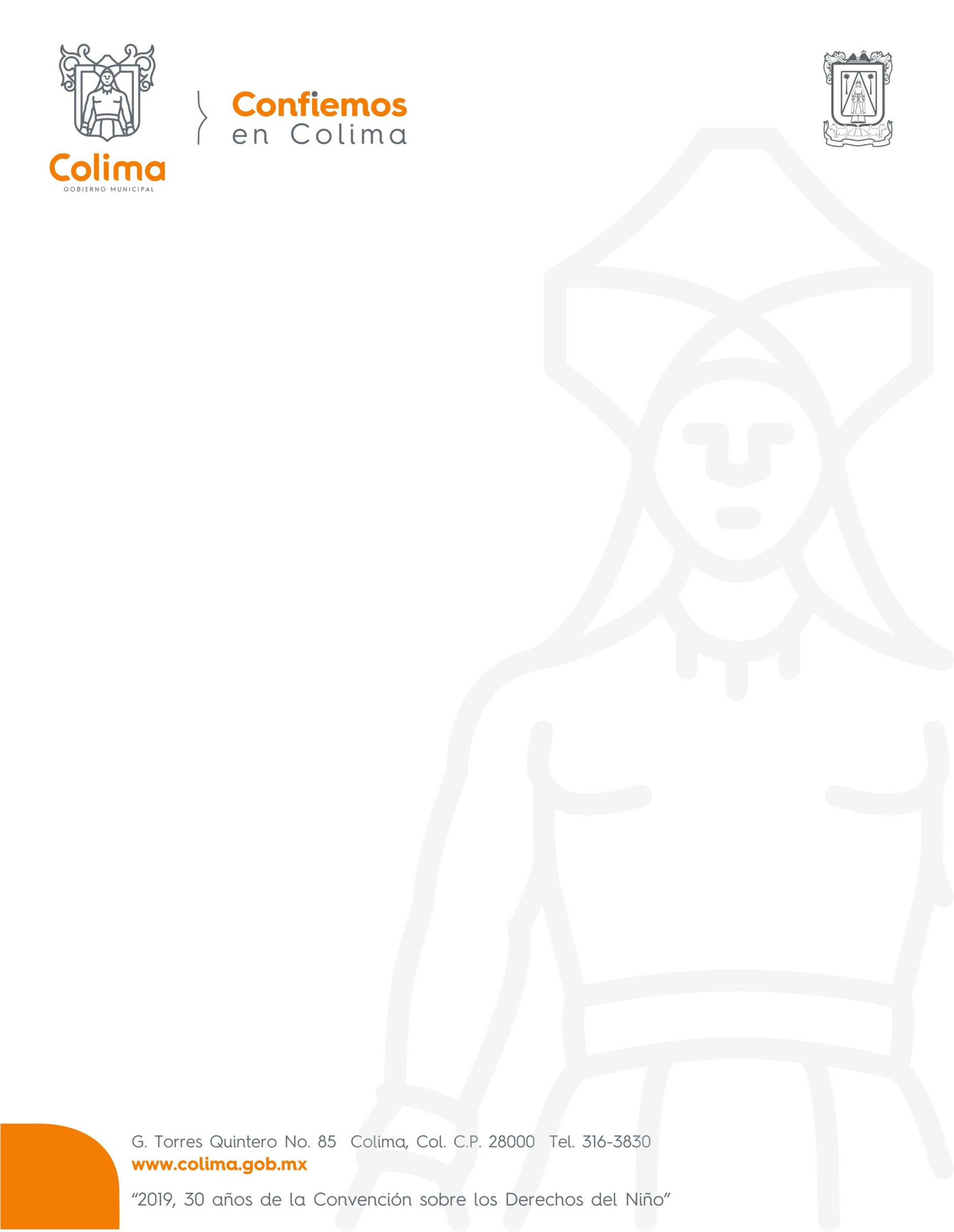 INFORME DE ACTIVIDADES DEL PRESIDENTE MUNICIPAL, C.P. LEONCIO ALFONSO MORÁN SÁNCHEZ,  DEL  12 AL 25 DE JUNIO DEL 2019.Presidí  Sesión Ordinaria de Cabildo del  12 de junio y sesión extraordinaria del 21 de junio.Recibí a  los representantes del Comité de Participación Ciudadana de la colonia Mirador de la Cumbre II; Atendí al Dr. Luis Zamora Cobián vocal ejecutivo del INE en Colima;Recibí a la Sra. Mirella Covarrubias Díaz; Recibí al Mayor Jorge Vargas Morales, de la Asociación internacional de ostomizados;Atendí a la Dra. Martha Jiménez; al Ing. Carlos Vázquez Oldemburg; al Sr. Tomás Gutiérrez; a diversos ciudadanos de la comunidad  de Tepames ; Encabecé reunión con 10 Comités de Participación Ciudadana, sus Presidentes y Vocales de Seguridad;Firmé el convenio de colaboración con la Federación de Egresados de la Universidad de Colima; Recibí al representante del Instituto de Fomento de Ferias y Exposiciones del Estado, con motivo de la convocatoria para elegir a la próxima Reina de la Feria de Colima;Asistí a la reunión de Presidentes Municipales convocada por el Secretario General de Gobierno; Encabecé  la entrega de becas escolares; Asistí a la entrega de  apoyos económicos a Adultos Mayores y;Asistí a una reunión en el Colegio Gandhi.